 MEDZINÁRODNÉ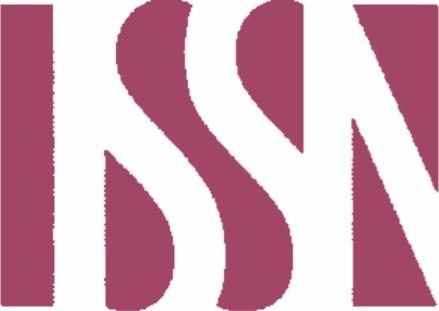 ŠTANDARDNÉČÍSLOSERIÁLOVÝCHPUBLIKÁCIÍMEDZINÁRODNÉ CENTRUM11. októbra 1977 v ParížiORGANIZÁCIA SPOJENÝCH NÁRODOV PRE VZDELÁVANIE, VEDU A KULTÚRUŠTATÚT MEDZINÁRODNÉHO CENTRA PRE REGISTRÁCIU SERIÁLOVÝCH PUBLIKÁCIÍ(PGI-77/WS/3)ŠTATÚT MEDZINÁRODNÉHO CENTRA PRE REGISTRÁCIU SERIÁLOVÝCH PUBLIKÁCIÍČlánok 11.	Centrum so sídlom v Paríži je zodpovedné za zavedenie a prevádzku automatizovaného systému registrácie periodických publikácií vo všetkých odvetviach poznania. V potrebnom rozsahu spolupracuje s národnými a regionálnymi centrami, ktoré pôsobia v rovnakej oblasti.2.	Centrum je autonómna inštitúcia, ktorá svoju činnosť vykonáva v prospech členských štátov a pridružených členov organizácie spôsobom, ktorý stanovuje tento štatút.Článok 2Členské štáty a pridružení členovia organizácie, ktorí majú záujem využívať činnosť centra, sú o tom povinní informovať generálneho riaditeľa organizácie, pričom v príslušnom oznámení oznámia svoje pristúpenie k tomuto štatútu. Generálny riaditeľ o tomto oznámení informuje centrum, členské štáty a pridružených členov.Článok 3Orgánmi centra sú:(1)	valné zhromaždenie,(2)	riadiaci výbor,(3)	technický poradný výbor,(4)	riaditeľ.Článok 4Valné zhromaždenie tvorí jeden zástupca každého členského štátu a pridruženého člena organizácie, ktorí pristúpili k tomuto štatútu, a jedna osoba zastupujúca generálneho riaditeľa.Zasadá každé dva roky.Vypracúva svoj vlastný rokovací poriadok.Vymenúva členov riadiaceho výboru uvedených v článku 5 ods. 1 písm. c).Stanovuje všeobecné pravidlá, ktorými sa riadi činnosť centra.Stanovuje pevnú výšku príspevkov, ktoré hradia členské štáty a pridružení členovia organizácie, ktorí pristúpili k tomuto štatútu. Finančný príspevok žiadneho členského štátu, okrem dobrovoľných príspevkov, nesmie byť v žiadnom prípade vyšší než 20 % tej časti rozpočtu, ktorú nepokrývajú príspevky od organizácie a hostiteľského štátu.Valné zhromaždenie môže prijímať zmeny a doplnenia tohto štatútu hlasovaním nadpolovičnou väčšinou hlasov vrátane hlasov zástupcu hostiteľského štátu a zástupcu generálneho riaditeľa organizácie.Článok 51.	Činnosť centra riadi riadiaci výbor, ktorý tvoria: (a)	jeden zástupca hostiteľského štátu; (b)	jeden zástupca generálneho riaditeľa organizácie; (c)	desať zástupcov štátov, ktoré pristúpili k tomuto štatútu, ktorých volí ich valné zhromaždenie. Polovica štátov zastúpených v riadiacom výbore sa obmieňa každé dva roky; (d)	jeden zástupca Medzivládnej rady pre ústredný informačný program.Zástupcovia akýchkoľvek ďalších medzivládnych alebo mimovládnych organizácií, ktoré prispievajú k činnosti centra, sa so súhlasom výboru môžu zúčastňovať jeho zasadaní, ale bez hlasovacieho práva.2.	Riadiaci výbor si volí svojho predsedu.3.	Riadiacemu výboru sa udeľujú všetky právomoci nevyhnutné na správu centra. Prijíma program činnosti centra a jeho rozpočet. Schvaľuje výročné správy, ktoré výboru predkladá riaditeľ centra.4.	Riadne zasadnutie riadiaceho výboru sa koná raz ročne a mimoriadne zasadnutie zvoláva jeho predseda buď z vlastnej iniciatívy, alebo na základe iniciatívy generálneho riaditeľa organizácie, alebo na žiadosť polovice jeho členov. 5.	Riadiaci výbor vypracuje svoj vlastný rokovací poriadok. Rozhodnutia prijíma jednoduchou väčšinou hlasov okrem schvaľovania rozpočtu a rozhodnutí podľa článku 10 ods. 2, ktoré vyžadujú schválenie dvojtretinovou väčšinou vrátane hlasov zástupcu hostiteľského štátu a zástupcu generálneho riaditeľa organizácie.6.	Počas prechodného obdobia môže byť v prvom riadiacom výbore počet zástupcov štátov, ktoré pristúpili k tomuto štatútu, nižší než desať (volí ich valné zhromaždenie). V takom prípade sa ich funkčné obdobie končí konaním druhého zasadnutia valného zhromaždenia.Článok 6Riaditeľovi centra pomáha technický poradný výbor. Členov výboru vyberá a nominuje riaditeľ centra po konzultáciách s generálnym riaditeľom organizácie. Nominantov musí odsúhlasiť riadiaci výbor centra.Článok 71.	Činnosť centra spravuje jeho riaditeľ, vymenovaný spôsobom stanoveným v nasledujúcom odseku, a zamestnanci centra.2.	Riaditeľa menuje vláda hostiteľského štátu po dohode s generálnym riaditeľom organizácie.3.	Sekretariát tvoria osoby vymenované riaditeľom v súlade s postupmi stanovenými riadiacim výborom.Článok 8Riaditeľ plní nasledujúce úlohy: (a)	Riadi činnosť centra v súlade s programami a smernicami prijatými riadiacim výborom. (b)	Predkladá riadiacemu výboru návrhy programov a návrh ročného rozpočtu. (c)	Zvoláva valné zhromaždenie po konzultácii s generálnym riaditeľom organizácie a pripravuje jeho predbežný program. (d)	Zvoláva zasadnutia riadiaceho výboru, pripravuje predbežný program jeho zasadnutí a predkladá mu návrhy, ktoré považuje za potrebné na fungovanie centra. (e)	Pripravuje a predkladá riadiacemu výboru a valnému zhromaždeniu správy o činnosti centra. (f)	Zastupuje centrum v právnych veciach a vo všetkých jeho konaniach, v ktorých centrum vystupuje ako právnická osoba.Článok 91.	Zdroje centra tvoria príspevky, ktoré dostáva od organizácie a vlády hostiteľského štátu, akékoľvek príspevky, ktoré dostane od ostatných členských štátov alebo pridružených členov organizácie, alebo od akejkoľvek inej organizácie a prípadné odmeny, ktoré získa za poskytovanie služieb v rámci svojej činnosti.Všetky príspevky okrem príspevkov od členských štátov a pridružených členov budú predložené riadiacemu výboru na odsúhlasenie.2.	Príslušné príspevky hostiteľského štátu a organizácie sa pevne stanovujú na dvojročné obdobia na základe písomnej korešpondencie medzi centrom a jeho prispievateľmi po každom zasadnutí generálnej konferencie organizácie.3.	Výšku príspevkov od ostatných členských štátov alebo pridružených členov organizácie uvedených v článku 2 tohto štatútu určuje valné zhromaždenie na návrh riadiaceho výboru v zmysle ustanovení článku 4.Článok 101.	Členské štáty a pridružení členovia organizácie, ktorí pristúpili k tomuto štatútu, môžu od nich odstúpiť písomným oznámením riaditeľovi centra; riaditeľ o prijatí takéhoto oznámenia informuje všetky členské štáty a pridružených členov, ktorí pristúpili k tomuto štatútu. Toto rozhodnutie sa stáva účinným prijatím oznámenia riaditeľom centra, pokiaľ v oznámení nie je uvedený neskorší dátum. Zmluvná strana, ktorá odstupuje od tohto štatútu, je povinná vzdať sa všetkých podielov na majetku centra.2.	Ak z centra vystúpi organizácia alebo hostiteľský štát, centrum vstúpi do likvidácie a riadiaci výbor je povinný prijať všetky opatrenia, ktoré považuje za vhodné, najmä pokiaľ ide o nakladanie s majetkom centra. Pred vstupom centra do likvidácie je riadiaci výbor povinný zvážiť všetky možnosti jeho premiestnenia do iného členského štátu alebo pridruženého člena organizácie.